Expression of interest in custom/self-build housing in the Lake District National Park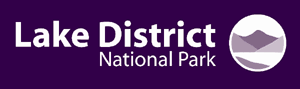 (March 2016)Data Protection: We treat any personal information you provide in confidence under the Data Protection Act 1998 and only use it for a legal reason or the purpose for which it has been given. We may publish aggregated data which will not include personal details but may for example include the level of interest in a particular parish.Registration FormAdditional informationYour details1Are you applying as an individual or as an association? If an association go to question 2.About YouAbout YouAbout YouaTitlebFirst namecSurnamedAddressePostcodefEmail addressgAre you over 18 years of age?hAre you a British citizen, a national of an EEA State other than the United Kingdom, or a national of Switzerland? Please state which.iAre you seeking to acquire a service plot of land within the Lake District National Park to build a house to occupy as your sole or main residence?About the associationAbout the associationAbout the association2If you are applying as an association, does each of the members meet all the eligibility requirements set out in questions d-e?aName of the associationbAddress of the associationcAddress of each member of the associationdAre each member of the association over 18 years of age?eAre each member a British citizen, a national of an EEA State other than the United Kingdom, or a national of Switzerland? Please state which.fName and address of the lead contact (if different from the address of the association)gEmail address of lead contacthIs each member seeking (either alone or with others) to acquire a service plot of land within the Lake District National Park to build a house to occupy as their sole or main residence?iNumber of serviced plots of land the members of the association are seeking to acquire.Your details1In which town, village or Locality in the Lake District National Park would you like to build your home?aDo you have a local connection to the area described in question 1? Y/NIf Yes, please specify(see local connection criteria below)The person has been in continuous employment in the Locality Defined for at least the last 9 months and for a minimum of 16 hours per week immediately prior to occupation; orThe person needs to live in the Locality defined because they need substantial care from a relative who lives in the Locality defined, or because they need to provide substantial care to a relative who lives in the Locality defined; orThe person has been continuously resident in the Locality defined for three years immediately prior to:Needing another dwelling resulting from changes to their householdUndertaking full-time post-secondary education or skills training and is returning to the locality defined within 12 months of its completion, orBeing admitted to hospital, residential care or sentenced to prison, and are returning to the Locality defined within 12 months of their discharge/release, orProvisions relating to armed forces personnel.bWhen do you consider you will be in a position to self-build?0 – 5 years, 5 -10 years, 10 – 15 years